IRO.271.2.30.2022.EM				Piekoszów, dnia 21 listopada 2022 r.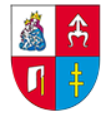 Zamawiający:Gmina Piekoszówul. Częstochowska 66a26-065 PiekoszówSPECYFIKACJA WARUNKÓW ZAMÓWIENIA (SWZ)W POSTĘPOWANIU O UDZIELENIE ZAMÓWIENIA PUBLICZNEGO NA ZAMÓWIENIE:„ODŁAWIANIE I TRANSPORT BEZDOMNYCH ZWIERZĄT Z PRZYJĘCIEM DO SCHRONISKA Z TERENU GMINY PIEKOSZÓW W 2023 ROKU”Zamówienie klasyczne o wartości mniejszej niż progi unijne określone w art. 3 ustawy z dnia 11 września 2019 r. Prawo zamówień publicznych (PZP) (t. j. Dz. U. z 2022 r., poz. 1710)Rozdział I. ZamawiającyGmina Piekoszówul. Częstochowska 66a26-065 Piekoszówwoj. świętokrzyskieNIP: 959 14 78 926REGON: 291010599Tel.: 41 300 44 00http://piekoszow.biuletyn.netadres poczty elektronicznej: gmina@piekoszow.pl	godziny pracy: 7:30 – 15:30 – pon., wt., czw., pt.		9:00 – 17:00 – śr. Adres strony internetowej prowadzonego postępowania: https://miniportal.uzp.gov.pl/ , http://piekoszow.biuletyn.net/?bip=1&cid=1123&bsc=N Rozdział II. Tryb udzielania zamówienia Postępowanie o udzielenie zamówienia klasycznego prowadzone jest w trybie podstawowym, w którym Zamawiający wybiera najkorzystniejszą ofertę bez przeprowadzenia negocjacji, na podstawie art. 275 pkt. 1 ustawy z dnia 11 września 2019 r. Prawo zamówień publicznych (t.j. Dz. U. z 2022 r., poz. 1710) – dalej zwana ustawą PZP.Wartość przedmiotu zamówienia jest mniejsza niż progi unijne określone w art. 3 ustawy PZP.Niniejsze postępowanie opatrzone zostało numerem IRO.271.2.30.2022.EM. W pismach kierowanych do Zamawiającego zaleca się posługiwanie powyższym numerem. SWZ, wyjaśnienia i zmiana SWZ oraz wszelkie inne dokumenty dotyczące postępowania będą zamieszczane: https://miniportal.uzp.gov.pl/ , http://piekoszow.biuletyn.net/?bip=1&cid=1123&bsc=NRozdział III. Opis przedmiotu zamówieniaPrzedmiotem zamówienia jest wykonanie usługi pod nazwą: „Odławianie i transport bezdomnych zwierząt z przyjęciem do schroniska z terenu gminy Piekoszów w 2023 roku”.Ponadto w ramach realizacji usług, o których mowa w pkt 1, Wykonawca zobowiązany jest do:Odłowienia i transportu bezdomnych zwierząt z terenu gminy Piekoszów w czasie 
nie dłuższym niż 8 godzin od chwili zgłoszenia. Obligatoryjne przejęcie zwierząt wyłapanych z terenu gminy do schroniska dla bezdomnych zwierząt należy dokonywać na podstawie zgłoszenia pisemnego/telefonicznego upoważnionego pracownika Zamawiającego oraz zgłoszeń telefonicznych z Policji i Wojewódzkiego Centrum Powiadamiania Ratunkowego; Dopilnowania, aby używane przy wyłapywaniu bezdomnych zwierząt urządzenia i środki nie stwarzały zagrożenia dla ich życia i zdrowia i nie zadawały im cierpienia;Dysponowania sprzętem niezbędnym do realizacji zamówienia zgodnie z ustawą z dnia 21 sierpnia 1997 r. o ochronie zwierząt (Dz.U. z 2022r., poz. 572);odebrania zwierzęcia na podstawie telefonicznego zgłoszenia Zamawiającego w czasie nie dłuższym niż 4 godziny od chwili zgłoszenia, w uzasadnionych przypadkach np. agresywne zachowanie zwierzęcia lub zwierzę poszkodowane w wypadku;Zapewnienia kompleksowej opieki weterynaryjnej dla wyłapanych oraz przyjętych
do schroniska zwierząt;Sporządzania protokołów wyłapania zwierząt (ilość, miejscowość i data wyłapania) - wykonawca w dniu przejęcia psa do schroniska zakłada mu kartę, w której jest uwidocznione zdjęcie danego psa, nr ewidencyjny/nr chipu, data kwarantanny, jego opis (wiek zwierzęcia, uwagi do stanu zwierzęcia w dniu przejęcia). Kopia takiej karty jako załącznik do faktury wysyłana będzie przez Wykonawcę na adres Zamawiającego i stanowić ona będzie jeden z dowodów wypłacenia należności za zleconą usługę; Oznaczenia psa dostarczonego z terenu Gminy Piekoszów (tuż po przyjęciu) mikrochipem - po wszczepieniu mikrochipa wykonawca zobowiązuje się do wprowadzenia danych w ogólnopolskiej bazie (safe Animals, identyfikacja.pl) oraz zobowiązuje się do aktualizacji danych osób adoptujących dane zwierzę w terminie 7 dni licząc od dnia adopcji,Poddawania obligatoryjnej sterylizacji/kastracji/czipowaniu wszystkich zwierząt wyłapanych z terenu gminy Piekoszów tuż po przebytej czternastodniowej kwarantannie (z wyjątkiem zwierząt co do których przeprowadzenie takiego zabiegu może zagrażać ich zdrowiu lub życiu), a w wypadku zwierząt zbyt młodych zawarcie odpowiedniej klauzuli w umowie adopcyjnej w której mowa będzie o konieczności poddania danego zwierzęcia temu zabiegowi. Ponadto należy poddawać szczepieniom przeciw wściekliźnie przyjęte zwierzęta po odbyciu kwarantanny;niezwłocznego informowania Urzędu Gminy w Piekoszowie w przypadku, kiedy odłowione zwierzę zbiegnie ze schroniska oraz zobowiązuje się do fizycznego poszukiwania zagubionego zwierzęcia oraz poprzez ogłoszenie go na stronach internetowych,wypełniania obowiązku informacyjnego w odniesieniu do prowadzonego schroniska i przebywających w nim zwierząt, polegającego na umieszczaniu i aktualizowaniu na swojej stronie internetowej listy dostarczonych z terenu gminy Piekoszów psów wraz ze zdjęciami i podstawowymi informacjami w celu umożliwienia zdalnej identyfikacji zagubionych zwierząt przez ich właścicieli oraz ułatwieniu procesu adopcji - zaleca się, aby schronisko ogłaszało przyjęte zwierzęta z terenu gminy Piekoszów na portalach Internetowych do tego przystosowanych aż do dnia adopcji, zgonu, eutanazji np. OLX, Lento.współpracy z wolontariuszami/organizacjami pozarządowymi (mającymi w statucie ochronę praw zwierząt), które w imieniu Gminy Piekoszów zgłosiłyby chęć odwiedzin schroniska, z którym Gmina Piekoszów zawarła umowę. Zaangażowanie wolontariuszy i organizacji pozarządowych ma na celu socjalizację, spacery i promocję zwierząt umieszczonych w schronisku z terenu gminy Piekoszów.do przejęcia w momencie wyłapania zwierzęcia od Gminy wszelkich obowiązków związanych  z utrzymywaniem bezdomnych zwierząt i zapewnieniem im opieki, a z tego tytułu nie może dochodzić żadnych roszczeń od Zamawiającego oprócz wynagrodzenia wynikającego z umowy,Należność za wykonanie usługi płatna będzie przelewem - w terminie 30 dni od dnia dostarczenia prawidłowo wystawionej faktury VAT, na podstawie faktur przedłożonych przez Wykonawcę wraz z protokołem odłowienia i kserokopią karty usług weterynaryjnych wyłapanych zwierząt, potwierdzonej za zgodność z oryginałem zawierającym następujące informacje: data, czas, miejsce odłowienia, zdjęcie zwierzęcia i nadany nr mikrochipa, a w przypadku , w razie padnięcia zwierzęcia – oświadczenie o jego zgodnie z podaniem przyczyny wraz z kserokopią poświadczoną za zgodność z oryginałem karty przekazania odpadu/dokumentem handlowym stosowanym przy przewozie produktów ubocznych pochodzenia zwierzęcego, nieprzeznaczonych do spożycia przez ludzi lub produktów podobnych.Oznaczenie przedmiotu zamówienia wg. Wspólnego Słownika Zamówień (CPV)Kod i nazwa CPVGłówny kod CPV: 98380000-0 Usługi psiarni Dodatkowe kody CPV:85200000-1 	Usługi weterynaryjne98390000-3	Inne usługiWykonawca jest zobowiązany wykonać przedmiot zamówienia zgodnie z:SWZ oraz załącznikami do SWZ;Umową;Złożoną ofertą. Zamawiający nie zastrzega obowiązku osobistego wykonania przez wykonawcę prac związanych z kluczowymi częściami zamówienia.Na podstawie art. 95 ustawy Pzp Zamawiający wymaga zatrudnienia przez Wykonawcę lub Podwykonawcę, na podstawie stosunku pracy osób wykonujących czynności w zakresie realizacji zamówienia t.j.: wykonanie usług w zakresie obsługi schroniska, z wyłączeniem kadry kierowniczej, inżynierów oraz pracowników administracji.Sposób weryfikacji zatrudnienia tych osób:w trakcie realizacji zamówienia, na każde wezwanie Zamawiającego, w wyznaczonym w tym wezwaniu terminie Wykonawca przedłoży Zamawiającemu: oświadczenie o zatrudnieniu na podstawie umowy o pracę ww. osób. Oświadczenie to powinno zawierać w szczególności: dokładne określenie podmiotu składającego oświadczenie, datę złożenia oświadczenia, wskazanie, że objęte wezwaniem czynności wykonują osoby zatrudnione na podstawie umowy o pracę wraz ze wskazaniem liczby tych osób, imion i nazwisk, rodzaju umowy o pracę i wymiaru etatu oraz podpis osoby uprawnionej do złożenia oświadczenia w imieniu wykonawcy lub podwykonawcy;poświadczoną za zgodność z oryginałem odpowiednio przez Wykonawcę lub Podwykonawcę kopię umowy/umów o pracę osób wykonujących w trakcie realizacji zamówienia czynności, których dotyczy ww. oświadczenie Wykonawcy lub Podwykonawcy (wraz z dokumentem regulującym zakres obowiązków, jeżeli został sporządzony). Kopia umowy/umów powinna zostać zanonimizowana w sposób zapewniający ochronę danych osobowych pracowników, zgodnie z przepisami  RODO. Imię i nazwisko pracownika nie podlega anonimizacji. Informacje takie jak: data zawarcia umowy, rodzaj umowy o pracę,  wymiar etatu, zakres obowiązków pracownika, powinny być możliwe do zidentyfikowania; zaświadczenie właściwego oddziału ZUS, potwierdzające opłacanie przez Wykonawcę lub Podwykonawcę składek na ubezpieczenia społeczne i zdrowotne z tytułu zatrudnienia na podstawie umów o pracę za ostatni okres rozliczeniowy,poświadczoną za zgodność z oryginałem odpowiednio przez Wykonawcę lub Podwykonawcę kopię dowodu potwierdzającego zgłoszenie pracownika przez pracodawcę do ubezpieczeń, zanonimizowaną w sposób zapewniający ochronę danych osobowych pracowników, zgodnie z przepisami ustawy o ochronie danych osobowych. Imię i nazwisko pracownika nie podlega anonimizacji.Uprawnienia Zamawiającego w zakresie kontroli spełnienia przez Wykonawcę wymagań związanych z zatrudnieniem tych osób oraz sankcji z tytułu nie spełnienia tych wymagań: żądanie oświadczeń i dokumentów w zakresie potwierdzenia spełnienia ww. wymogów i dokonywania ich oceny (w tym oświadczenie Wykonawcy, Podwykonawcy lub pracownika),żądanie wyjaśnień w przypadku wątpliwości w zakresie potwierdzenia spełnienia ww. wymogów,przeprowadzenie kontroli na miejscu wykonywania świadczenia,z tytułu niespełnienia przez Wykonawcę lub Podwykonawcę wymogu zatrudnienia na podstawie umowy o pracę osób wykonujących wskazane w punkcie 1 czynności Zamawiający przewiduje sankcję w postaci obowiązku zapłaty przez Wykonawcę kary umownej w wysokości określonej w istotnych postanowieniach umowy/wzorze umowy w sprawie zamówienia publicznego. niezłożenie przez Wykonawcę w wyznaczonym przez Zamawiającego terminie żądanych dowodów w celu potwierdzenia spełnienia przez Wykonawcę lub Podwykonawcę wymogu zatrudnienia na podstawie umowy o pracę traktowane będzie jako niespełnienie przez Wykonawcę lub Podwykonawcę zatrudnienia na podstawie umowy o pracę osób wykonujących wskazane w punkcie 1 czynności,w przypadku uzasadnionych wątpliwości co do przestrzegania Prawa pracy przez Wykonawcę lub Podwykonawcę, Zamawiający może zwrócić się o przeprowadzenie kontroli przez Państwową Inspekcję Pracy.Rozdział IV. Termin wykonania przedmiotu zamówieniaPrzedmiot zamówienia będzie wykonywany w terminie od dnia 1 stycznia 2023 r. do 31 grudnia 2023 r.Rozdział V. Podstawy wykluczenia z postępowania Z postępowania o udzielenie zamówienia wyklucza się Wykonawcę, w stosunku, do którego zachodzi którakolwiek z podstaw, o których mowa w art. 108 ust. 1 ustawy PZP, tj.będącego osobą fizyczną, którego prawomocnie skazano za przestępstwo:udziału w zorganizowanej grupie przestępczej albo związku mającym na celu popełnienie przestępstwa lub przestępstwa skarbowego, o którym mowa w art. 258 Kodeksu karnego,handlu ludźmi, o którym mowa w art. 189a Kodeksu karnego,o którym mowa w art. 228–230a, art. 250a Kodeksu karnego, w art. 46–48 ustawy z dnia 25 czerwca 2010 r. o sporcie (Dz. U. z 2020 r. poz. 1133 oraz z 2021 r. poz. 2054) lub w art. 54 ust. 1–4 ustawy z dnia 12 maja 2011 r. o refundacji leków, środków spożywczych specjalnego przeznaczenia żywieniowego oraz wyrobów medycznych (Dz. U. z 2021 r. poz. 523, 1292, 1559 i 2054),finansowania przestępstwa o charakterze terrorystycznym, o którym mowa w art. 165a Kodeksu karnego, lub przestępstwo udaremniania lub utrudniania stwierdzenia przestępnego pochodzenia pieniędzy lub ukrywania ich pochodzenia, o którym mowa w art. 299 Kodeksu karnego,o charakterze terrorystycznym, o którym mowa w art. 115 § 20 Kodeksu karnego lub mające na celu popełnienie tego przestępstwa,powierzenia wykonywania pracy małoletniemu cudzoziemcowi, o którym mowa w art. 9 ust. 2 ustawy z dnia 15 czerwca 2012 r. o skutkach powierzania wykonywania pracy cudzoziemcom przebywającym wbrew przepisom na terytorium Rzeczypospolitej Polskiej (Dz. U. poz. 769 oraz z 2020 r. poz. 2023),przeciwko obrotowi gospodarczemu, o których mowa w art. 296–307 Kodeksu karnego, przestępstwo oszustwa, o którym mowa w art. 286 Kodeksu karnego, przestępstwo przeciwko wiarygodności dokumentów, o których mowa w art. 270–277d Kodeksu karnego, lub przestępstwo skarbowe,o którym mowa w art. 9 ust. 1 i 3 lub art. 10 ustawy z dnia 15 czerwca 2012 r. o skutkach powierzania wykonywania pracy cudzoziemcom przebywającym wbrew przepisom na terytorium Rzeczypospolitej Polskiej;lub za odpowiedni czyn zabroniony określony w przepisach prawa obcego;jeżeli urzędującego członka jego organu zarządzającego lub nadzorczego,wspólnika spółki w spółce jawnej lub partnerskiej albo komplementariusza w spółce komandytowej lub komandytowo-akcyjnej lub prokurenta prawomocnie skazano za przestępstwo, o którym mowa w pkt 1;wobec którego wydano prawomocny wyrok sądu lub ostateczną decyzję administracyjną o zaleganiu z uiszczeniem podatków, opłat lub składek na ubezpieczenie społeczne lub zdrowotne, chyba że wykonawca odpowiednio przed upływem terminu do składania wniosków o dopuszczenie do udziału w postępowaniu albo przed upływem terminu składania ofert dokonał płatności należnych podatków, opłat lub składek na ubezpieczenie społeczne lub zdrowotne wraz z odsetkami lub grzywnami lub zawarł wiążące porozumienie w sprawie spłaty tych należności;wobec którego prawomocnie orzeczono zakaz ubiegania się o zamówienia publiczne;jeżeli zamawiający może stwierdzić, na podstawie wiarygodnych przesłanek, że wykonawca zawarł z innymi wykonawcami porozumienie mające na celu zakłócenie konkurencji, w szczególności, jeżeli należąc do tej samej grupy kapitałowej w rozumieniu ustawy z dnia 16 lutego 2007 r. o ochronie konkurencji i konsumentów, złożyli odrębne oferty, oferty częściowe lub wnioski o dopuszczenie do udziału w postępowaniu, chyba że wykażą, że przygotowali te oferty lub wnioski niezależnie od siebie;jeżeli, w przypadkach, o których mowa w art. 85 ust. 1, doszło do zakłócenia konkurencji wynikającego z wcześniejszego zaangażowania tego wykonawcy lub podmiotu, który należy z wykonawcą do tej samej grupy kapitałowej w rozumieniu ustawy z dnia 16 lutego 2007 r. o ochronie konkurencji i konsumentów, chyba że spowodowane tym zakłócenie konkurencji może być wyeliminowane w inny sposób niż przez wykluczenie wykonawcy z udziału w postępowaniu o udzielenie zamówienia.Z postępowania o udzielenie zamówienia wyklucza się Wykonawcę, w stosunku, do którego zachodzi którakolwiek z podstaw, o których mowa w art. 7 ust. 1 ustawy z dnia 13 kwietnia 2022 r. o szczególnych rozwiązaniach w zakresie przeciwdziałania wspieraniu agresji na Ukrainę oraz służących ochronie bezpieczeństwa narodowego (Dz. U. 2022 r. poz. 835) tj. wykonawcę oraz uczestnika konkursu wymienionego w wykazach określonych w rozporządzeniu 765/2006 i rozporządzeniu 269/2014 albo wpisanego na listę na podstawie decyzji w sprawie wpisu na listę rozstrzygającej o zastosowaniu środka, o którym mowa w art. 1 pkt 3;wykonawcę oraz uczestnika konkursu, którego beneficjentem rzeczywistym w rozumieniu ustawy z dnia 1 marca 2018 r. o przeciwdziałaniu praniu pieniędzy oraz finansowaniu terroryzmu (Dz.U. z 2022 r. poz. 593 i 655) jest osoba wymieniona w wykazach określonych w rozporządzeniu 765/2006 i rozporządzeniu 269/2014 albo wpisana na listę lub będąca takim beneficjentem rzeczywistym od dnia 24 lutego 2022 r., o ile została wpisana na listę na podstawie decyzji w sprawie wpisu na listę rozstrzygającej o zastosowaniu środka, o którym mowa w art. 1 pkt 3;wykonawcę oraz uczestnika konkursu, którego jednostką dominującą w rozumieniu art. 3 ust. 1 pkt 37 ustawy z dnia 29 września 1994 r. o rachunkowości (Dz.U. z 2021 r. poz. 217, 2105 i 2106) jest podmiot wymieniony w wykazach określonych w rozporządzeniu 765/2006 i rozporządzeniu 269/2014 albo wpisany na listę lub będący taką jednostką dominującą od dnia 24 lutego 2022 r., o ile został wpisany na listę na podstawie decyzji w sprawie wpisu na listę rozstrzygającej o zastosowaniu środka, o którym mowa w art. 1 pkt 3.Ponadto, na podstawie art. 109 ust. 1 pkt 4 ustawy PZP, Zamawiający wykluczy z postępowania także Wykonawcę, w stosunku, do którego otwarto likwidację, ogłoszono upadłość, którego aktywami zarządza likwidator lub sąd, zawarł układ z wierzycielami, którego działalność gospodarcza jest zawieszona albo znajduje się on w innej tego rodzaju sytuacji wynikającej z podobnej procedury przewidzianej w przepisach miejsca wszczęcia tej procedury. Zamawiający wykluczy z udziału w postępowaniu wykonawców, w stosunku do których okoliczności stanowiące podstawę wykluczenia zaistniały w okresach, o których mowa w art. 111 ustawy PZP.Zamawiający może wykluczyć wykonawcę na każdym etapie postępowania o udzielenie zamówienia.Rozdział VI. Warunki udziału w postępowaniu oraz opis sposobu dokonywania oceny spełniania tych warunkówWarunki udziału w postępowaniu, określone przez Zamawiającego:Warunki dotyczące zdolności do występowania w obrocie gospodarczym Zamawiający nie precyzuje w tym zakresie żadnych wymagań, których spełnianie wykonawca zobowiązany jest wykazać w sposób szczególny. Zamawiający uzna warunek za spełniony poprzez złożenie przez wykonawcę oświadczenia o spełnianiu warunków udziału w postępowaniu według wzoru - załącznik nr 3 do SWZ.Warunki dotyczące uprawnień do prowadzenia określonej działalności gospodarczej lub zawodowej, o ile wynika to z odrębnych przepisówZamawiający uzna, że Wykonawca spełnia ww. warunek jeśli posiada:weterynaryjny numer identyfikacyjny, nadany zgodnie z Rozporządzeniem Ministra Rolnictwa i Rozwoju Wsi z dnia 15 grudnia 2016 r. w sprawie sposobu ustalania weterynaryjnego numeru identyfikacyjnego (Dz.U. z 2016 r. poz. 2161),zezwolenie na prowadzenie schroniska dla bezdomnych zwierząt wydanego przez właściwego wójta, burmistrza, prezydenta miasta, zgodnie z ustawą z dnia 13 września 1996 r. o utrzymaniu czystości i porządku w gminach (Dz. U. z 2021 r., poz. 888 ze zm.).Warunki dotyczące sytuacji ekonomicznej i finansowej Zamawiający nie precyzuje w tym zakresie żadnych wymagań, których spełnianie wykonawca zobowiązany jest wykazać w sposób szczególny. Zamawiający uzna warunek za spełniony poprzez złożenie przez wykonawcę oświadczenia o spełnianiu warunków udziału w postępowaniu według wzoru - załącznik nr 3 do SWZ.Warunki dotyczące posiadania zdolności technicznej lub zawodowejDoświadczenie Zamawiający uzna warunek za spełniony, jeżeli wykonawca wykaże, że wykonał, w okresie ostatnich 3 lat przed upływem terminu składania ofert, a jeżeli okres prowadzenia działalności jest krótszy - w tym okresie, co najmniej jedną (1) usługę polegającą na odławianiu i transporcie bezdomnych zwierząt z przyjęciem do schroniska, o wartości wykonanej usługi co najmniej 80 000,00 zł brutto wraz z podaniem nazwy, wartości, daty i miejsca wykonania oraz załączeniem dowodów określających, czy zostały wykonane w sposób należyty. Potencjał technicznyZamawiający uzna warunek za spełniony, jeżeli wykonawca wykaże, że dysponuje:minimum jednym środkiem transportu, dostosowanym do przewozu zwierząt,minimum jednym schroniskiem przystosowanym do zapewnienia opieki nad co najmniej 40 zwierzętami.Potencjał kadrowyZamawiający nie precyzuje w tym zakresie żadnych wymagań, których spełnianie wykonawca zobowiązany jest wykazać w sposób szczególny. Zamawiający uzna warunek za spełniony poprzez złożenie przez wykonawcę oświadczenia o spełnianiu warunków udziału w postępowaniu według wzoru - załącznik nr 3 do SWZ.UWAGA: W przypadku gdy wykonawcy wspólnie ubiegają się o zamówienie, Zamawiający nie uzna ww. warunku w zakresie doświadczenia za spełniony, jeśli wspólnie wykonawcy wykażą się wymaganym doświadczeniem, ale żaden z nich indywidualnie nie wykaże się całym wymaganym doświadczeniem. Rozdział VII. Oświadczenia i dokumenty jakie wykonawca zobowiązany jest złożyć na potwierdzenie spełnienia warunków udziału w postępowaniu oraz braku podstaw do wykluczeniaW celu wstępnego potwierdzenia spełnienia przez wykonawcę warunków udziału w postępowaniu oraz braku podstaw wykluczenia wykonawcy z udziału w postępowaniu, Zamawiający żąda złożenia: formularza oferty – załącznik nr 2 do SWZ;oświadczenia o spełnianiu warunków udziału w postępowaniu według wzoru - załącznik nr 3 do SWZ; oświadczenia o braku podstaw do wykluczenia według wzoru - załącznik nr 4 i 4a do SWZ;zobowiązania według wzoru stanowiącego załącznik nr 5 do SWZ lub innego dokumentu potwierdzającego dysponowanie niezbędnymi zasobami innych podmiotów (jeżeli dotyczy).W przypadku wspólnego ubiegania się o zamówienie przez wykonawców, oświadczenia składa każdy z wykonawców wspólnie ubiegających się o zamówienie. Ponadto wykonawcy ci składają oświadczenie będące załączniki nr 11 do SWZ.Wykonawca, który powołuje się na zasoby innych podmiotów na zasadach określonych w art. 118 ustawy PZP, w oświadczeniach, zamieszcza informacje o tych podmiotach.Zamawiający, przed udzieleniem zamówienia, wzywa wykonawcę, którego oferta została najwyżej oceniona, do złożenia w wyznaczonym terminie, nie krótszym niż 5 dni od dnia wezwania, aktualnych na dzień złożenia podmiotowych środków dowodowych (tj. dokumentów wymienionych w pkt 5 i 6).W celu potwierdzenia spełniania warunków udziału w postępowaniu określonych w Rozdziale VI SWZ, Zamawiający żąda od wykonawcy następujących dokumentów: wykazu usług z okresu ostatnich 3 lat przed upływem terminu składania ofert, a jeżeli okres prowadzenia działalności jest krótszy - w tym okresie, potwierdzający że wykonawca wykonał, co najmniej jedną (1) usługę polegającą na odławianiu i transporcie bezdomnych zwierząt z przyjęciem do schroniska, o wartości wykonanej usługi co najmniej 80 000,00 zł brutto wraz z podaniem nazwy, wartości, daty i miejsca wykonania, zgodnie ze wzorem stanowiącym załącznik nr 6 do SWZ, z załączeniem dowodów określających, czy te usługi zostały wykonane należycie, przy czym dowodami, o których mowa, są referencje bądź inne dokumenty wystawione przez podmiot, na rzecz którego usługi były wykonywane, a jeżeli z uzasadnionej przyczyny o obiektywnym charakterze wykonawca nie jest w stanie uzyskać tych dokumentów - inne dokumenty; wykazu środków transportu oraz informacji o schronisku wraz z ilością miejsc, zgodnie ze wzorem stanowiącym załącznik nr 7 do SWZ.W celu potwierdzenia braku podstaw wykluczenia określonych w Rozdziale V SWZ, Zamawiający żąda od wykonawcy następujących dokumentów: oświadczenia wykonawcy o przynależności albo braku przynależności do tej samej grupy kapitałowej; w przypadku przynależności do tej samej grupy kapitałowej wykonawca może złożyć wraz z oświadczeniem dokumenty bądź informacje potwierdzające, że powiązania z innym wykonawcą nie prowadzą do zakłócenia konkurencji w postępowaniu; wzór oświadczenia stanowi załącznik nr 8 do SWZ. odpisu lub informacji z Krajowego Rejestru Sądowego lub z Centralnej Ewidencji i Informacji o Działalności Gospodarczej, sporządzonej nie wcześniej niż 3 miesięcy przed jej złożeniem – w celu potwierdzenia braku podstaw wykluczenia na podstawie art. 109 ust. 1 pkt 4 ustawy PZP; oświadczenia wykonawcy o braku wydania wobec niego prawomocnego wyroku sądu lub ostatecznej decyzji administracyjnej o zaleganiu z uiszczaniem podatków, opłat lub składek na ubezpieczenia społeczne lub zdrowotne skazania prawomocnego za przestępstwa, o których mowa w art. 108 ust. 1 pkt 1 ustawy PZP i skazania prawomocnie za przestępstwa, o których mowa w art. 108 ust. 1 pkt 1 ustawy-PZP, członków organu zarządzającego lub nadzorczego, wspólników w spółce jawnej lub partnerskiej albo komplementariusza w spółce komandytowej lub komandytowo-akcyjnej lub prokurenta, albo – w przypadku wydania takiego wyroku lub decyzji – dokumentów potwierdzających dokonanie płatności tych należności wraz z ewentualnymi odsetkami lub grzywnami lub zawarcie wiążącego porozumienia w sprawie spłat tych należności; wzór oświadczenia stanowi załącznik nr 9 do SWZ.Jeżeli wykonawca ma siedzibę lub miejsce zamieszkania poza terytorium Rzeczypospolitej Polskiej, zamiast:odpisu albo informacji z Krajowego Rejestru Sądowego lub z Centralnej Ewidencji i Informacji o Działalności Gospodarczej - składa dokument lub dokumenty wystawione w kraju, w którym wykonawca ma siedzibę lub miejsce zamieszkania, potwierdzające, że: nie otwarto jego likwidacji, nie ogłoszono upadłości, jego aktywami nie zarządza likwidator lub sąd, nie zawarł układu z  wierzycielami, jego działalność gospodarcza nie jest zawieszona ani nie znajduje się on w innej tego rodzaju sytuacji wynikającej z podobnej procedury przewidzianej w przepisach miejsca wszczęcia tej procedury, sporządzonej nie wcześniej niż 3 miesięcy przed jej złożeniem – w celu potwierdzenia braku podstaw wykluczenia na podstawie art. 109 ust. 1 pkt 4 ustawy PZP.Jeżeli okaże się to niezbędne do zapewnienia odpowiedniego przebiegu postępowania o udzielenie zamówienia, Zamawiający może na każdym etapie postępowania wezwać wykonawców do złożenia wszystkich lub niektórych oświadczeń lub dokumentów potwierdzających, że nie podlegają wykluczeniu oraz spełniają warunki udziału w postępowaniu, a jeżeli zachodzą uzasadnione podstawy do uznania, że złożone uprzednio oświadczenia lub dokumenty nie są już aktualne, do złożenia aktualnych oświadczeń lub dokumentów.Wykonawca nie jest obowiązany do złożenia podmiotowych środków dowodowych, jeżeli Zamawiający posiada oświadczenia lub dokumenty dotyczące tego wykonawcy lub może je uzyskać za pomocą bezpłatnych i ogólnodostępnych baz danych, w szczególności rejestrów publicznych w rozumieniu ustawy z dnia 17 lutego 2005 r. o informatyzacji działalności podmiotów realizujących zadania publiczne (t. j. Dz. U. z 2021 r., poz. 670, z późn. zm.). W przypadku wskazania przez wykonawcę podmiotowych środków dowodowych, które znajdują się w posiadaniu Zamawiającego, Zamawiający w celu potwierdzenia spełnienia warunków udziału w postępowaniu i braku podstaw wykluczenia z postępowania, korzysta z posiadanych podmiotowych środków dowodowych, o ile są one aktualne. Podobnie w przypadku wskazania przez wykonawcę dostępności tych oświadczeń lub dokumentów w formie elektronicznej pod określonymi adresami internetowymi ogólnodostępnych i bezpłatnych baz danych. Wykonawca może w celu potwierdzenia spełniania warunków udziału w postępowaniu, w stosownych sytuacjach oraz w odniesieniu do zamówienia lub jego części, polegać na zdolnościach technicznych lub zawodowych lub sytuacji finansowej innych podmiotów, niezależnie od charakteru prawnego łączących go z nim stosunków prawnych. Wykonawca polegający na zdolnościach lub sytuacji innych podmiotów, musi udowodnić Zamawiającemu, że realizując zamówienie będzie dysponował niezbędnymi zasobami tych podmiotów, w szczególności przedstawiając zobowiązanie tych podmiotów do oddania mu do dyspozycji niezbędnych zasobów na potrzeby realizacji zamówienia – dokument ten w formie pisemnej należy złożyć WRAZ Z OFERTĄ. Wzór dokumentu stanowi załącznik nr 5 do SWZ. W celu oceny, czy wykonawca polegając na zdolnościach lub sytuacji innych podmiotów na zasadach określonych w art. 118 ustawy PZP, będzie dysponował niezbędnymi zasobami w stopniu umożliwiającym należyte wykonanie zamówienia publicznego oraz oceny, czy stosunek łączący wykonawcę z tymi podmiotami gwarantuje rzeczywisty dostęp do ich zasobów, Zamawiający, jeżeli nie wynika to z dokumentu zażąda dokumentów, które określają w szczególności: zakresu dostępnych wykonawcy zasobów innego podmiotu; sposobu wykorzystania zasobów innego podmiotu, przez wykonawcę, przy wykonywaniu zamówienia publicznego; zakresu i okres udziału innego podmiotu przy wykonywaniu zamówienia publicznego; czy podmiot, na zdolnościach którego wykonawca polega w odniesieniu do warunków udziału w postępowaniu dotyczących wykształcenia, kwalifikacji zawodowych lub doświadczenia, zrealizuje usługi, których wskazane zdolności dotyczą. Zamawiający oceni, czy udostępniane wykonawcy przez inne podmioty zdolności techniczne lub zawodowe lub ich sytuacja finansowa, pozwalają na wykazanie przez wykonawcę spełniania warunków udziału w postępowaniu oraz zbada, czy nie zachodzą wobec tego podmiotu podstawy wykluczenia z postępowania. Wykonawca, który polega na sytuacji finansowej lub ekonomicznej innych podmiotów, odpowiada solidarnie z podmiotem, który zobowiązał się do udostępnienia zasobów, za szkodę poniesioną przez Zamawiającego powstałą wskutek nieudostępnienia tych zasobów, chyba że za nieudostępnienie zasobów nie ponosi winy.Jeżeli zdolności techniczne lub zawodowe lub sytuacja ekonomiczna lub finansowa, podmiotu, na którego zdolnościach polega wykonawca, nie potwierdzają spełnienia przez wykonawcę warunków udziału w postępowaniu lub zachodzą wobec tych podmiotów podstawy do wykluczenia, Zamawiający zażąda, aby wykonawca w terminie określonym przez Zamawiającego: zastąpił ten podmiot innym podmiotem lub podmiotami lubzobowiązał się do osobistego wykonania odpowiedniej części zamówienia, jeżeli wykaże zdolności techniczne lub zawodowe lub sytuację finansową. Zamawiający żąda od wykonawcy, który polega na zdolnościach lub sytuacji innych podmiotów na zasadach określonych w art. 118 ustawy PZP, przedstawienia w odniesieniu do tych podmiotów dokumentów.Rozdział VIII. Informacja o przedmiotowych środkach dowodowych.Zamawiający nie wymaga złożenia wraz z ofertą przedmiotowych środków dowodowych. Rozdział IX. Informacja o możliwości składania jednej oferty przez dwa lub więcej podmiotów (oferty wspólne)Wykonawcy mogą wspólnie ubiegać się o udzielenie zamówienia (możliwość składania jednej oferty przez dwa lub więcej podmiotów, np. konsorcjum, spółkę cywilną).Wykonawcy wspólnie ubiegający się o udzielenie zamówienia muszą ustanowić pełnomocnika do reprezentowania ich w postępowaniu o udzielenie zamówienia albo reprezentowania w postępowaniu i zawarcia umowy w sprawie zamówienia publicznego – nie dotyczy spółki cywilnej, o ile upoważnienie/pełnomocnictwo do występowania w imieniu spółki wynika z dołączonej do oferty umowy spółki bądź wszyscy wspólnicy podpiszą ofertę.Wykonawcy wspólnie ubiegający się o udzielenie zamówienia przedłożą wraz z ofertą stosowne pełnomocnictwo. Nie dotyczy to spółki cywilnej, o ile upoważnienie/pełnomocnictwo do występowania w imieniu tej spółki wynika z dołączonej do oferty umowy spółki bądź wszyscy wspólnicy podpiszą ofertę. Pełnomocnictwo, o którym mowa powyżej, może wynikać albo z dokumentu pod taką samą nazwą albo z umowy podmiotów wspólnie składających ofertę.Oferta musi być podpisana w taki sposób, aby prawnie zobowiązywała wszystkich Wykonawców wspólnie ubiegających się o udzielenie zamówienia.W przypadku wspólnego ubiegania się o udzielenie zamówienia przez Wykonawców, oświadczenie, o którym mowa w art. 125 ust. 1 ustawy PZP składa każdy z Wykonawców wspólnie ubiegających się o udzielenie zamówienia. Oświadczenia te potwierdzają spełnianie warunków udziału w postępowaniu oraz brak podstaw wykluczenia (żaden z Wykonawców wspólnie składających ofertę nie może podlegać wykluczeniu z postępowania, co oznacza, iż oświadczenie w tym zakresie musi złożyć każdy z Wykonawców składających ofertę wspólną; oświadczenie o spełnianiu warunków udziału składa podmiot, który w odniesieniu do danego warunku udziału w postępowaniu potwierdza jego spełnianie) – załącznik nr 11 do SWZ.W odniesieniu do warunków dotyczących posiadania zdolności technicznej lub zawodowej, wykonawcy wspólnie ubiegający się o udzielenie zamówienia mogą polegać na zdolnościach tych z wykonawców, którzy wykonują usługi, do realizacji których te zdolności są wymagane. W takim przypadku Wykonawcy wspólnie ubiegający się o udzielenie zamówienia dołączają do oferty oświadczenie, z którego wynika, które roboty usługi wykonują poszczególni Wykonawcy.Wszelka korespondencja dokonywana będzie wyłącznie w pełnomocnikiem Wykonawców wspólnie ubiegających się o udzielenie zamówienia. Rozdział X. Korzystanie z zasobów innych podmiotów w celu potwierdzenia spełniania warunków udziału w postępowaniuWykonawca może w celu potwierdzenia spełniania warunków udziału w postępowaniu, w stosownych sytuacjach oraz w odniesieniu do konkretnego zamówienia, lub jego części, polegać na zdolnościach technicznych lub zawodowych lub sytuacjach finansowej lub ekonomicznej podmiotów udostępniających zasoby, niezależnie od charakteru prawnego łączących go z nimi stosunków prawnych.W odniesieniu do warunków dotyczących posiadania zdolności technicznej lub zawodowej, wykonawcy mogą polegać na zdolnościach podmiotów udostępniających zasoby, jeśli podmioty te wykonują usługi, do realizacji których te zdolności są wymagane.Wykonawca, który polega na zdolnościach lub sytuacji podmiotów udostępniających zasoby, składa wraz z ofertą, zobowiązanie podmiotu udostępniającego zasoby do oddania mu do dyspozycji niezbędnych zasobów na potrzeby realizacji danego zamówienia lub dokument potwierdzający, że Wykonawca realizując doświadczenie, będzie dysponował niezbędnymi zasobami tych podmiotów. Zobowiązanie podmiotu udostępniającego zasoby, o którym mowa w pkt 3 powyżej potwierdza, że stosunek łączący Wykonawcę z podmiotami udostępniającymi zasoby gwarantuje rzeczywisty dostęp do tych zasobów oraz określa w szczególności:Zakres dostępnych Wykonawcy zasobów podmiotu udostępniającego zasoby;Sposób i okres udostępnienia Wykonawcy i wykorzystania przez niego zasobów podmiotu udostępniającego te zasoby przy wykonywaniu zamówienia;Czy i w jakim zakresie podmiot udostępniający zasoby, na zdolnościach którego Wykonawca polega w odniesieniu do warunków udziału w postępowaniu dotyczącym posiadania zdolności technicznej lub zawodowej, zrealizuje usługi, których wskazane zdolności dotyczą. Jeżeli zdolności techniczne lub zawodowe, sytuacja ekonomiczna lub finansowa podmiotu udostępniającego zasoby nie potwierdzają spełniania przez Wykonawcę warunków udziału w postępowaniu lub zachodzą, wobec tego podmiotu podstawy wykluczenia, o których mowa w Rozdziale V SWZ, Zamawiający żąda, aby Wykonawca w terminie określonym przez Zamawiającego zastąpił ten podmiot innym podmiotem lub podmiotami, albo wykazał, że samodzielnie spełnia warunki udziału w postępowaniu. Wykonawca nie może, po upływie terminu składania ofert, powoływać się na zdolności lub sytuację podmiotów udostępniających zasoby, jeżeli na etapie składania ofert nie polegał on w danym zakresie na zdolnościach lub sytuacji podmiotów udostępniających zasoby. Jeżeli Wykonawca wykazując spełnianie warunków udziału w postępowaniu, określonych przez Zamawiającego w Rozdziale VI SWZ, polega na zdolnościach lub sytuacji innych podmiotów, na zasadach określonych powyżej, składa wraz z ofertą oświadczenie podmiotu udostępniającego zasoby, potwierdzające brak podstaw wykluczenia tego podmiotu oraz odpowiednio spełnianie warunków udziału w postępowaniu w zakresie, w jakim Wykonawca powołuje się na jego zasoby (wg. wzoru – załącznik nr 5 do SWZ.)Wykonawca, którego oferta zostanie najwyżej oceniona (tj. oceniona jako najkorzystniejszą), na wezwanie Zamawiającego zobowiązany będzie złożyć dokumenty podmiotu, na zdolności lub sytuację którego Wykonawca powoływał się w celu wykazania spełniania warunków udziału w postępowaniu, na potwierdzenie braku podstaw wykluczenia z postępowania tego podmiotu (dokumenty wskazane załącznik nr 4 i nr 4a do SWZ) oraz potwierdzające spełnianie warunków udziału w postępowaniu w zakresie zdolności lub sytuacji, na których wykonawca polegał w celu wykazania spełniania tych warunków (dokumenty wskazane załącznik nr 3 do SWZ). Rozdział XI. Informacja o podwykonawstwie Wykonawca może powierzyć wykonanie części zamówienia podwykonawcy.Zamawiający nie zastrzega obowiązku osobistego wykonania przez wykonawcę kluczowych części zamówienia.Wykonawca, który zamierza wykonywać zamówienie przy udziale podwykonawcy zobowiązany jest do wskazania w ofercie jaką część/zakres zamówienia (rodzaj pracy) będzie wykonywać w jego imieniu podwykonawca oraz podania firmy podwykonawcy (jeżeli jest już znana).Wykonawca, który nie zamierza wykonywać zamówienia przy udziale podwykonawców winien wpisać w formularzu oferty „NIE DOTYCZY”. Jeżeli Wykonawca zostawi ten punkt formularza oferty niewypełniony – będzie to oznaczało, że zamówienie zostanie wykonane samodzielnie, bez udziału podwykonawców.Zamawiający wymaga, aby Wykonawca przed przystąpieniem do wykonania zamówienia podał nazwy/firmy albo imiona i nazwiska oraz dane kontaktowe podwykonawców i osób do kontaktu (o ile są mu znane) zaangażowanych w wykonanie zamówienia.Wykonawca jest zobowiązany do zawiadamiania Zamawiającego o wszelkich zmianach danych, o których jest mowa powyżej, w trakcie realizacji zamówienia. Obowiązek ten dotyczy również nowych podwykonawców, których Wykonawca zaangażuje w przyszłości do realizacji przedmiotowego zamówienia. Jeżeli zmiana albo rezygnacja z podwykonawcy dotyczy podmiotu, na którego zasoby Wykonawca powoływał się, na zasadach określonych w art. 118 ust. 1 ustawy PZP, w celu wykazania spełnienia warunków udziału w postępowaniu, Wykonawca jest zobowiązany wykazać Zamawiającemu, że proponowany inny podwykonawca lub Wykonawca samodzielnie spełnia je w stopniu nie mniejszym niż podwykonawca, na którego zasoby Wykonawca powołał się w trakcie postepowania o udzielenie zamówienia. Powierzenie wykonania części zamówienia podwykonawcom nie zwalnia Wykonawcy z odpowiedzialności za należyte wykonanie tego zamówienia. Pozostałe, ewentualne, wymagania w zakresie podwykonawstwa określono w projektowanych postanowieniach umowy - załącznik nr 10 do SWZ.ROZDZIAŁ XII. Termin związania ofertąWykonawca będzie związany ofertą od dnia upływu terminu składania ofert do dnia 31 grudnia 2022 r. W przypadku, gdy wybór najkorzystniejszej oferty nie nastąpi przed upływem terminu związania ofertą, Zamawiający przed upływem terminu związania ofertą, zwróci się do Wykonawcy o wyrażenie zgody na przedłużenie tego terminu o wskazywany przez niego okres, nie dłuższy niż 30 dni. Przedłużenie terminu związania ofertą, o którym mowa w pkt 2, wymaga złożenia przez Wykonawcę pisemnego oświadczenia o wyrażeniu zgody na przedłużenie terminu związania ofertą.ROZDZIAŁ XIII. Informacje o sposobie porozumiewania się Zamawiającego z wykonawcami oraz przekazywania oświadczeń lub dokumentów i wskazanie osób uprawnionych do porozumiewania się z wykonawcamiPostępowanie prowadzone jest w języku polskim.Komunikacja między Zamawiającym a wykonawcami odbywa się przy użyciu miniPortalu https://miniportal.uzp.gov.pl/ , ePUAPu https://epuap.gov.pl/wps/portal oraz poczty elektronicznej.Osobą uprawnioną do porozumienia się z Wykonawcami jest:Ewa Majchrzyk, tel. 041 300 44 01, e-mail: ewa.majchrzyk@piekoszow.plDawid Grysztar, tel. 17 862 05 41, e-mail: sekretariat@kpmz.pl Wykonawca zamierzający wziąć udział w postępowaniu musi posiadać konto na ePUAP. Wykonawca posiadający konto na ePUAP ma dostęp do formularzy: złożenia, zmiany, wycofania oferty lub wniosku oraz do formularza do komunikacji.Wymagania techniczne i organizacyjne wysyłania i odbierania dokumentów elektronicznych, elektronicznych kopii dokumentów i oświadczeń oraz informacji przekazywanych przy ich użyciu opisane zostały w regulaminie korzystania z miniPortalu oraz regulaminie ePUAP.Maksymalny rozmiar plików przesyłanych za pośrednictwem dedykowanych formularzy do: złożenia, zmiany, wycofania oferty lub wniosku oraz do komunikacji, wynosi 150 MB.Za datę przekazania oferty, wniosków, zawiadomień, dokumentów elektronicznych, oświadczeń lub elektronicznych kopii dokumentów lub oświadczeń oraz innych informacji przyjmuje się datę ich przekazania na ePUAP.Identyfikator postępowania i klucz publiczny dla danego postępowania dostępne są na liście wszystkich postępowań na miniPortalu.Wykonawca składa ofertę za pośrednictwem Formularza do złożenia, zmiany, wycofania oferty lub wniosku dostępnego na ePUAP i udostępnionego również na miniPortalu. Klucz publiczny niezbędny do zaszyfrowania oferty przez wykonawcę jest dostępny dla wykonawców na miniPortalu. W formularzu oferty wykonawca zobowiązany jest podać adres skrzynki ePUAP, na którym prowadzona będzie korespondencja związana z postępowaniem. Wszelkie informacje stanowiące tajemnicę przedsiębiorstwa w rozumieniu ustawy z dnia 16 kwietnia 1993 r. o zwalczaniu nieuczciwej konkurencji, które Wykonawca zastrzeże jako tajemnicę przedsiębiorstwa, powinny zostać złożone w osobnym pliku wraz z jednoczesnym zaznaczeniem polecenia „Załącznik stanowiący tajemnicę przedsiębiorstwa”, a następnie wraz z plikami stanowiącymi jawną część skompresowane do jednego pliku archiwum (ZIP). Wykonawca może przed upływem terminu do składania ofert, zmienić lub wycofać ofertę za pośrednictwem Formularza do złożenia, zmiany, wycofania oferty lub wniosku dostępnego na ePUAP i udostępnionych również na miniPortalu. Sposób zmiany i wycofania oferty został opisany w Instrukcji użytkownika dostępnej na miniPortalu. Wykonawca po upływie terminu do składania ofert nie może skutecznie dokonać zmiany ani wycofać złożonej oferty. W postępowaniu o udzielenie zamówienia, komunikacja pomiędzy Zamawiającym a wykonawcami – nie dotycząca składania ofert, w szczególności składanie oświadczeń, wniosków (innych niż wskazanych w pkt 1-12), zawiadomień oraz przekazywanie informacji, odbywa się elektronicznie za pośrednictwem dedykowanego formularza dostępnego na ePUAP oraz udostępnionego przez miniPortal (Formularz do komunikacji) oraz na warunkach określonych w pkt 14 i 15. We wszelkiej korespondencji związanej z niniejszym postępowaniem, Zamawiający i wykonawcy posługują się numerem referencyjnym postępowania, tj. IRO.271.2.30.2022.EM. Zamawiający może również komunikować się z wykonawcami za pomocą poczty elektronicznej, email: gmina@piekoszow.pl lub ewa.majchrzyk@piekoszow.pl lub sekretariat@kpmz.pl. Dokumenty elektroniczne, oświadczenia lub elektroniczne kopie dokumentów lub oświadczeń składane są przez wykonawcę za pośrednictwem Formularza do komunikacji jako załączniki. Zamawiający dopuszcza również możliwość składania dokumentów elektronicznych, oświadczeń lub elektronicznych kopii dokumentów lub oświadczeń za pomocą poczty elektronicznej, na wskazany w pkt 14 adres e-mail. Sposób sporządzenia dokumentów elektronicznych, oświadczeń lub elektronicznych kopii dokumentów lub oświadczeń musi być zgodny z wymaganiami określonymi w rozporządzeniu Prezesa Rady Ministrów z dnia 30 grudnia 2020 r. w sprawie sposobu sporządzania i przekazywania informacji oraz wymagań technicznych dla dokumentów elektronicznych oraz środków komunikacji elektronicznej w postępowaniu o udzielenie zamówienia publicznego lub konkursie (Dz. U. z 2020 r., poz. 2452) oraz rozporządzeniu Ministra Rozwoju, Pracy i Technologii z dnia 23 grudnia 2020 r. w sprawie podmiotowych środków dowodowych oraz innych dokumentów lub oświadczeń, jakich może żądać zamawiający od wykonawcy (Dz. U. z 2020 r., poz. 2415). Wykonawca może zwrócić się do Zamawiającego z pisemną prośbą o wyjaśnienie treści SWZ. Zamawiający odpowie niezwłocznie na piśmie na zadane pytanie, przesyłając treść pytania i odpowiedzi wszystkim uczestnikom postępowania, którym przekazał SWZ, oraz zamieści na stronie internetowej niezwłocznie, jednak nie później niż na 2 dni przed upływem terminu składania ofert, pod warunkiem, że wniosek o wyjaśnienie treści SWZ wpłynie do Zamawiającego nie później niż na 4 dni przed upływem terminu składania ofert. Przedłużenie terminu składania ofert nie wpływa na bieg terminu składania wniosku o wyjaśnienie.Rozdział XIV. Wymagania dotyczące wadiumZamawiający nie wymaga wniesienia wadium. Rozdział XV. Opis sposobu przygotowania oferty. Wykonawca może złożyć ofertę w jednym egzemplarzu, w języku polskim, z zachowaniem – pod rygorem nieważności – formy elektronicznej opatrzonej kwalifikowanym podpisem elektronicznym lub podpisem zaufanym lub podpisem osobistym (art. 63 ust. 2 ustawy PZP), w formacie danych: pdf, rtf., doc. lub docx. Sposób złożenia oferty, w tym zaszyfrowania oferty, opisany został w regulaminie korzystania z miniPortal. Ofertę należy złożyć w oryginale.Do przygotowania oferty konieczne jest posiadanie przez osobę upoważnioną do reprezentowania wykonawcy kwalifikowanego podpisu elektronicznego lub podpisu zaufanego lub podpisu osobistego.MiniPortal oraz ePUAP nie weryfikuje poprawności podpisu z profilu zaufanego oraz podpisu osobistego, jak również nie weryfikuje poprawności dokumentów, poprawności rozumianej zgodnej w ustawą PZP i kompletności zgodnego z SWZ.Zamawiający nie wyraża zgody na złożenie oferty, oświadczeń oraz innych dokumentów w jednym z języków powszechnie używanych w handlu międzynarodowym.Dokumenty sporządzone w języku obcym są składane wraz z tłumaczeniem na język polski.Treść oferty musi odpowiadać treści SWZ i wzorowi formularza oferty stanowiącego załącznik nr 2 do SWZ.Ofertę podpisuje osoba lub osoby uprawnione do reprezentowania wykonawcy.Jeżeli wykonawcę reprezentuje pełnomocnik, wraz z ofertą należy założyć pełnomocnictwo w oryginale lub kopii poświadczonej notarialnie.Wszelkie koszty związane z przygotowaniem i złożeniem oferty ponosi wykonawca. Do wypełnionego i podpisanego formularza oferty (treści oferty) wykonawca powinien dołączyć: oświadczenia wstępne, o których mowa w Rozdziale VII pkt 1 SWZ. Wzór oświadczeń stanowi załącznik nr 3, 4 i 4a do SWZ; zobowiązanie podmiotu, o którym mowa w art. 118 ustawy PZP, do oddania do dyspozycji wykonawcy niezbędnych zasobów na potrzeby wykonania zamówienia, którego wzór stanowi załącznik nr 5 do SWZ – jeśli wykonawca będzie polegał na zasobach tego podmiotu; uzasadnienie zastrzeżenia tajemnicy przedsiębiorstwa - jeżeli wykonawca zastrzegł w ofercie informacje jako tajemnica przedsiębiorstwa; pełnomocnictwo do podpisania oferty – o ile prawo do podpisania oferty nie wynika z innych dokumentów złożonych w niniejszym postępowaniu. Treść pełnomocnictwa musi jednoznacznie wskazywać czynności, do wykonywania których pełnomocnik jest upoważniony. Pełnomocnictwo winno być złożone w oryginale lub kopii potwierdzonej notarialnie. Pliki ofert i dokumentów należy skompresować do jednego pliku archiwum (ZIP). Wszelkie informacje stanowiące tajemnicę przedsiębiorstwa w rozumieniu ustawy z dnia 16 kwietnia 1993 r. o zwalczaniu nieuczciwej konkurencji, które wykonawca zastrzeże jako tajemnicę przedsiębiorstwa, powinny zostać złożone w osobnym pliku wraz z jednoczesnym zaznaczeniem polecenia „Załącznik stanowiący tajemnicę przedsiębiorstwa”, a następnie wraz z plikami stanowiącymi jawną część skompresowane do jednego pliku archiwum (ZIP). Wykonawca składając ofertę informuje Zamawiającego, czy wybór oferty będzie prowadzić do powstania u Zamawiającego obowiązku podatkowego, wskazując nazwę (rodzaj) towaru, lub usługi, których świadczenie będzie prowadzić do jego powstania, oraz wskazując jej wartość bez kwoty podatku. Jeżeli złożono ofertę, której wybór prowadziłby do powstania obowiązku podatkowego Zamawiającego zgodnie z przepisami o podatku od towarów i usług, Zamawiający w celu oceny takiej oferty dolicza do przedstawionej w niej ceny podatek od towarów i usług, który miałby obowiązek rozliczyć zgodnie z tymi przepisami. Wykonawca może wprowadzić zmiany, poprawki, modyfikacje i uzupełnienia do złożonej oferty pod warunkiem, że Zamawiający otrzyma zawiadomienie o wprowadzeniu zmian przed terminem składania ofert. Wykonawca ma prawo przed upływem terminu składania ofert wycofać się z postępowania poprzez złożenie pisemnego powiadomienia.Rozdział XVI. Miejsce i termin składania ofert oraz otwarcie ofert. Wykonawca składa ofertę za pośrednictwem Formularza do złożenia, zmiany, wycofania oferty lub wniosku dostępnego na ePUAP i udostępnionego również na miniPortalu. Klucz publiczny niezbędny do zaszyfrowania oferty przez wykonawcę jest dostępny dla wykonawców na miniPortalu. Ponadto Identyfikator postępowania i klucz publiczny dla danego postępowania dostępne są na Liście wszystkich postępowań na miniPortalu. W formularzu oferty wykonawca zobowiązany jest podać adres skrzynki ePUAP, na którym prowadzona będzie korespondencja związana z postępowaniem.Wykonawca może złożyć tylko jedną ofertę.Ofertę należy złożyć nie później niż do dnia 5 grudnia 2022 r. do godz. 12:00.Otwarcie ofert jest NIEJAWNE i odbędzie się bezpośrednio po upływie terminu składania ofert, tj. w dniu 5 grudnia 2022 r. o godz. 12:30. Za pośrednictwem MiniPortalu. Otwarcie ofert następuje poprzez użycie aplikacji do szyfrowania ofert dostępnej na miniPortalu i dokonywane jest poprzez odszyfrowanie i otwarcie ofert za pomocą klucza prywatnego.Zamawiający, najpóźniej przed otwarciem ofert, udostępnia na stronie internetowej informację o kwocie, jaką zamierza przeznaczyć na sfinansowanie zamówienia.Niezwłocznie po otwarciu ofert Zamawiający zamieszcza na stronie internetowej informacje o: a) nazwach albo imionach i nazwiskach oraz siedzibach lub miejscach prowadzonej działalności gospodarczej albo miejscach zamieszkania wykonawców, których oferty zostały otwarte; b) cenach lub kosztach zawartych w ofertach.Rozdział XVII. Opis sposobu obliczania cenyWykonawca w przedstawionej ofercie powinien zaoferować cenę kompletną, jednoznaczną i ostateczną, stałą dla okresu realizacji zamówienia.Wykonawca zobowiązany jest do podania ceny, zgodnie z Formularzem oferty, stanowiącym załącznik nr 2 do SWZ, za całość przedmiotu zamówienia. Wykonawca nie może samodzielnie zmieniać i wprowadzać dodatkowych pozycji do formularza oferty.Cena oferty musi obejmować całkowity koszt wykonania przedmiotu zamówienia oraz wszelkie koszty towarzyszące, konieczne do poniesienia przez Wykonawcę z tytułu wykonania przedmiotu zamówienia i uwzględniać wszystkie czynności związane z prawidłową i terminową realizacja przedmiotu zamówienia opisanego w SWZ, gotowość do konsultacji i obowiązek usunięcia błędów, koszty osobowe, pracowników, materiałów niezbędnych do realizacji usługi, koszty uzyskania dokumentów niezbędnych do realizacji przedmiotu umowy, przeniesienie praw autorskich, pełnienia nadzoru autorskiego, wszelkie upusty, zysk Wykonawcy oraz wszystkie inne zadania i zobowiązania wynikające z dokumentacji postepowania o udzielenie zamówienia publicznego, w szczególności SWZ wraz z załącznikami.W ofercie należy wskazać wartość netto, cenę brutto oraz podatek VAT z walucie: złoty polski (PLN) z dokładnością do dwóch miejsc po przecinku.Jeżeli złożono ofertę, której wybór prowadziłby do powstania u Zamawiającego obowiązku podatkowego zgodnie z przepisami o podatku od towarów i usług, Zamawiający w celu oceny takiej oferty dolicza do przedstawionej w niej ceny podatek od towarów i usług, który miałby obowiązek rozliczyć zgodnie z tymi przepisami. Wykonawca, składając ofertę, informuje Zamawiającego, czy wybór oferty prowadzić będzie do powstania u Zamawiającego obowiązku podatkowego, wskazując nazwę (rodzaj) towaru i usługi, których dostawa lub świadczenie będzie prowadzić do jego powstania, oraz wskazując ich wartość bez kwoty podatku.Rozdział XVIII. Badanie ofertW toku badania i oceny ofert Zamawiający, na podstawie art. 223 ust. 1 w zw. z art. 266 ustawy PZP, może żądać od wykonawców wyjaśnień dotyczących treści złożonych ofert. Zamawiający poprawi w ofercie: a) oczywiste omyłki pisarskie; b) oczywiste omyłki rachunkowe, z uwzględnieniem konsekwencji rachunkowych dokonanych poprawek; c) inne omyłki polegające na niezgodności oferty z SWZ, niepowodujące istotnych zmian w treści oferty; − niezwłocznie zawiadamiając o tym wykonawcę, którego oferta została poprawiona.Rozdział XIX. Opis kryteriów którymi Zamawiający będzie się kierował przy wyborze oferty wraz z podaniem wag tych kryteriów i sposobu oceny ofertOcenie ofert podlegają tylko oferty niepodlegające odrzuceniu.Jeżeli wykonawca, którego oferta została oceniona jako najkorzystniejsza, uchyla się od zawarcia umowy lub nie wnosi wymaganego zabezpieczenia należytego wykonania umowy, Zamawiający może zbadać, czy nie podlega wykluczeniu oraz czy, spełnia warunki udziału w postępowaniu wykonawca, który złożył ofertę najwyżej ocenioną spośród pozostałych ofert.Zamawiający będzie się kierował przy wyborze oferty następującymi kryteriami:Kryterium nr 1 - cena (C) - waga 60% (60 pkt). Zamawiający przyzna 60 punktów ofercie o najniższej cenie, każdej następnej zostanie przyporządkowana liczba punktów proporcjonalnie mniejsza, według wzoru: C = (C min / C o) x 60 pkt, gdzie: C min- najniższa cena brutto z ocenianych ofert (zł), C o – cena brutto oferty badanej (zł);Kryterium nr 2 – Czas reakcji na zgłoszenie – waga kryterium  40%Oferta z najkrótszym czasem reakcji uzyska 40 punktów.	Sposób oceny ofert w kryterium czas reakcji na zgłoszenie:	Najkrótszy czas reakcji	spośród złożonych ofert 		-------- x 40% x  100 punktów = Punkty uzyskane przez ofertę badaną 		Czas reakcji badanej oferty 						Uzyskana z wyliczenia ilość punktów zostanie ustalona z dokładnością do dwóch 	miejsc po przecinku  z zachowaniem zasady zaokrągleń matematycznych. 	Ważne regulacje - wymagania  w zakresie kryterium nr 2:Czas reakcji na zgłoszenie musi być wyrażony w minutach,minimalny czas reakcji wynosi 240 minut,maksymalny czas reakcji podlegający ocenie wynosi 640 minut,w przypadku braku podania przez Wykonawcę w ofercie czasu reakcji uznaje się, że Wykonawca zaoferował minimalny czas reakcji na zgłoszenie  tj. 240 minut i taki termin zostanie uwzględniony w umowie z Wykonawcą,  jeżeli Wykonawca zaproponuje czas reakcji krótszy niż 240 minut, do oceny oferty w kryterium „Czas reakcji na zgłoszenie” zostanie przyjęty czas 240 minut; z kolei w umowie z Wykonawcą zostanie uwzględniony czas reakcji wskazany w ofercie Wykonawcy,jeżeli Wykonawca zaproponuje czas reakcji na zgłoszenie dłuższy niż 640 minut, oferta Wykonawcy zostanie odrzucona jako niezgodna z SWZ.Za najkorzystniejszą zostanie wybrana oferta, która uzyskała najwyższą ocenę tj. ilość punktów wyliczoną w następujący sposób:Łączna liczba punktów przyznana badanej ofercie = Ilość punktów przyznanych danej ofercie w kryterium ,,cena” + Ilość punktów przyznanych danej ofercie w kryterium ,,Czas reakcji na zgłoszenie”.Rozdział XX. Informacje o formalnościach, jakie należy dopełnić w celu zawarcia umowyOsoby reprezentujące wykonawcę przy podpisywaniu umowy powinny posiadać ze sobą dokumenty potwierdzające ich umocowanie do podpisania umowy, o ile umocowanie to nie będzie wynikać z dokumentów załączonych do oferty.W przypadku wyboru oferty złożonej przez wykonawców wspólnie ubiegających się o udzielenie zamówienia, Zamawiający będzie żądać przed zawarciem umowy przedstawienia umowy regulującej współpracę tych wykonawców. Umowa taka winna określać strony umowy, cel działania, sposób współdziałania, zakres prac przewidzianych do wykonania dla każdego z nich, solidarną odpowiedzialność za wykonanie zamówienia, oznaczenie czasu trwania współpracy (obejmującego okres realizacji przedmiotu zamówienia, gwarancji), wykluczenie możliwości wypowiedzenia umowy do czasu wykonania zamówienia.Zawarcie umowy nastąpi na warunkach określonych w proponowanych postanowieniach umowy – załączniki nr 10 do SWZ.Rozdział XXI. Zabezpieczenie należytego wykonania umowyZamawiający nie wymaga wniesienia zabezpieczenia należytego wykonania umowy.Rozdział XXII. Wzór umowy Treść proponowanych postanowień umowy określono w załączniku 10 do SWZ.Zamawiający zawrze umowę w sprawie zamówienia publicznego, z zastrzeżeniem art. 308 ust. 2 ustawy PZP, w terminie nie krótszym niż 5 dni od dnia przesłania zawiadomienia o wyborze najkorzystniejszej oferty, jeżeli zawiadomienie to zostało przesłane przy użyciu środków komunikacji elektronicznej, albo 10 dni – jeżeli zostało przesłane w inny sposób.Zamawiający może zawrzeć umowę w sprawie zamówienia publicznego przed upływem terminów, o których mowa w pkt 2), jeżeli w postępowaniu o udzielenie zamówienia, co do poszczególnych części zamówienia, złożono tylko jedną ofertę.Wybranemu wykonawcy Zamawiający wskaże termin i miejsce podpisania umowy.Zamawiający przewiduje możliwość wprowadzenia zmian do zawartej umowy w formie aneksu do Umowy na podstawie art.455 ust.1 pkt 1 w następujących przypadkach:na podstawie art.455 ust.1 punkt 2 dopuszcza się możliwość zmiany Wykonawcy, z którym zawarto umowę i którego ma zastąpić nowy Wykonawca, co jest wynikiem sukcesji – przejęcia, połączenia, podziału, przekształcenia, upadłości, restrukturyzacji, dziedziczenia lub nabycia dotychczasowego Wykonawcy lub jego przedsiębiorstwa, o ile nowy Wykonawca spełnia warunki udziału w postępowaniu, nie zachodzą wobec niego podstawy wykluczenia, oraz nie pociąga to za sobą innych istotnych zmian umowy. Dopuszcza się zmianę Wykonawcy również w wyniku przejęcia przez Zamawiającego zobowiązań Wykonawcy względem jego Podwykonawców, w przypadku, o którym mowa w art.465 ust.1.na podstawie art. 455 ust.1 punkt 3)  i 4) oraz art. 455 ust. 2 wprowadzenia odpowiednich zmian wysokości wynagrodzenia należnego Wykonawcy, w przypadku zmiany:stawki podatku od towarów i usług,wysokości minimalnego wynagrodzenia za pracę albo wysokości minimalnej stawki godzinowej, ustalonych na podstawie przepisów ustawy o minimalnym wynagrodzeniu za pracę,zasad podlegania ubezpieczeniom społecznym lub ubezpieczeniu zdrowotnemu 
lub wysokości stawki składki na ubezpieczenia społeczne lub zdrowotne,zasad gromadzenia i wysokości wpłat do pracowniczych planów kapitałowych, 
o których mowa w ustawie z dnia 4 października 2018 r. o pracowniczych planach kapitałowych,- jeżeli zmiany te będą miały wpływ na koszty wykonania zamówienia przez Wykonawcę. Wynagrodzenie należne Wykonawcy zostanie w sposób odpowiadający powyższym zmianom zwaloryzowane. Wykonawca wnioskując do Zamawiającego o dokonanie zmian wynagrodzenia na tej podstawie jest zobowiązany udowodnić, przedkładając odpowiednie dokumenty potwierdzające zasadność wniosku, w jaki sposób powyższe zmiany wpływają na koszty wykonania przez niego niniejszego zamówienia. Wykonawca winien wykazać ponad wszelką wątpliwość, że zaistniała zmiana ma bezpośredni wpływ na koszty wykonania zamówienia oraz określić stopień w jakim wpłynie ona na wysokość wynagrodzenia. W sytuacji, gdy jest bezspornym, że powyższe zmiany mają wpływ na koszty wykonania zamówienia przez Wykonawcę, następuje zmiana postanowień umowy dotyczących wynagrodzenia Wykonawcy w formie pisemnej pod rygorem nieważności.W przypadku zmiany, o której mowa w pkt 2) a), wartość netto wynagrodzenia Wykonawcy nie zmieni się, a określona w aneksie wartość brutto wynagrodzenia zostanie wyliczona na podstawie nowych przepisów.W przypadku zmiany, o której mowa w pkt 2) b) „wynagrodzenie Wykonawcy ulegnie zmianie o wartość wzrostu całkowitego kosztu Wykonawcy lub stawki godzinowej, wynikającej ze zwiększenia wynagrodzeń osób bezpośrednio wykonujących zamówienie do wysokości aktualnie obowiązującego minimalnego wynagrodzenia, albo minimalnej stawki godzinowej z uwzględnieniem wszystkich obciążeń publicznoprawnych liczonych od kwoty wzrostu minimalnego wynagrodzenia lub minimalnej stawki godzinowej.W przypadku zmiany, o której mowa w pkt 2) c), wynagrodzenie Wykonawcy ulegnie zmianie o wzrost wartości całkowitego kosztu, jaki Wykonawca będzie zobowiązany dodatkowo ponieść w celu uwzględnienia tej zmiany, przy zachowaniu dotychczasowej kwoty netto wynagrodzenia osób bezpośrednio wykonujących zamówienie na rzecz Zamawiającego.W przypadku zmiany, o której mowa w pkt 2) d), wynagrodzenie Wykonawcy ulegnie zmianie o sumę wzrostu kosztów realizacji zamówienia publicznego wynikającą z wpłat do PPK dokonywanych przez podmiot zatrudniający uczestniczący w wykonywaniu zamówienia. Wykonawca zobowiązany jest do przedstawienie sposobu i podstawy wyliczenia odpowiedniej zmiany wynagrodzenia.Zmiana wysokości wynagrodzenia obowiązywać będzie od dnia wejścia w życie zmian, o których mowa w pkt 2). Wykonawca powinien najpóźniej 10 dni przed dniem wejścia w życie przepisu dokonującego powyższej zmiany złożyć pisemny wniosek, o którym mowa w pkt 3). W przypadku gdy Wykonawca przedłoży wniosek po dniu wejścia w życie uregulowań, o których mowa w pkt 5), zmiana wysokości wynagrodzenia obowiązywać będzie od dnia złożenia wniosku. W przypadku, o którym mowa w pkt 4) zmiana wysokości wynagrodzenia obowiązywać będzie od dnia złożenia wniosku.Maksymalna wartość zmiany wynagrodzenia, jaką dopuszcza Zamawiający w efekcie zastosowania postanowień o zasadach wprowadzenia zmian wysokości wynagrodzenia wynosi maksymalnie 5% wysokości wynagrodzenia tj. maksymalnie 5% dla całego okresu realizacji przedmiotu zamówieniaRozdział XXIII. Informacja o środkach ochrony prawnej przysługujących Wykonawcom w toku postępowaniaŚrodki ochrony prawnej określone w niniejszym dziale przysługują wykonawcy oraz innemu podmiotowi, jeżeli ma lub miał interes w uzyskaniu zamówienia oraz poniósł lub może ponieść szkodę w wyniku naruszenia przez Zamawiającego przepisów ustawy PZP.Środki ochrony prawnej wobec ogłoszenia wszczynającego postępowanie o udzielenie zamówienia lub ogłoszenia o konkursie oraz dokumentów zamówienia przysługują również organizacjom wpisanym na listę, o której mowa w art. 469 pkt 15 ustawy PZP oraz Rzecznikowi Małych i Średnich Przedsiębiorców.Odwołanie przysługuje na:  niezgodną z przepisami ustawy czynność zamawiającego, podjętą w postępowaniu o udzielenie zamówienia, o zawarcie umowy ramowej, dynamicznym systemie zakupów, systemie kwalifikowania wykonawców lub konkursie, w tym na projektowane postanowienie umowy; zaniechanie czynności w postępowaniu o udzielenie zamówienia, o zawarcie umowy ramowej, dynamicznym systemie zakupów, systemie kwalifikowania wykonawców lub konkursie, do której zamawiający był obowiązany na podstawie ustawy;zaniechanie przeprowadzenia postępowania o udzielenie zamówienia lub zorganizowania konkursu na podstawie ustawy PZP, mimo że zamawiający był do tego obowiązany.Odwołanie powinno zawierać elementy wymienione w art. 516 ustawy PZP.Odwołanie wnosi się do Prezesa Krajowej Izby Odwoławczej.Odwołujący przekazuje Zamawiającemu odwołanie wniesione w formie elektronicznej albo postaci elektronicznej albo kopię tego odwołania, jeżeli zostało ono wniesione w formie pisemnej, przed upływem terminu do wniesienia odwołania w taki sposób, aby mógł on zapoznać się z jego treścią przed upływem tego terminu.Termin wniesienia odwołania:Odwołanie wnosi się w terminie 5 dni od dnia przekazania informacji o czynności Zamawiającego stanowiącej podstawę jego wniesienia, jeżeli informacja została przekazana przy użyciu środków komunikacji elektronicznej, a w terminie 10 dni od dnia przekazania informacji o czynności Zamawiającego stanowiącej podstawę jego wniesienia, jeżeli informacja została przekazana w inny sposób; Odwołanie wobec treści ogłoszenia wszczynającego postępowanie o udzielenie zamówienia lub wobec treści dokumentów zamówienia wnosi się w terminie 5 dni od dnia zamieszczenia ogłoszenia w Biuletynie Zamówień Publicznych lub dokumentów zamówienia na stronie internetowej; Odwołanie w przypadkach innych niż określone w lit. a) i b) powyżej wnosi się w terminie 5 dni od dnia, w którym powzięto lub przy zachowaniu należytej staranności można było powziąć wiadomość o okolicznościach stanowiących podstawę jego wniesienia.Na orzeczenie Krajowej Izby Odwoławczej oraz postanowienie Prezesa Izby, o którym mowa w art. 519 ust. 1 ustawy PZP, stronom oraz uczestnikom postępowania odwoławczego przysługuje skarga do Sądu Okręgowego w Warszawie - sądu zamówień publicznych.Skargę wnosi się za pośrednictwem Prezesa Krajowej Izby Odwoławczej, w terminie 14 dni od dnia doręczenia orzeczenia tej Izby lub postanowienia Prezesa Izby, o którym mowa w art. 519 ust. 1 ustawy PZP, przesyłając jednocześnie jej odpis przeciwnikowi skargi. Złożenie skargi w placówce pocztowej operatora wyznaczonego w rozumieniu ustawy z dnia 23 listopada 2012 r. - Prawo pocztowe jest równoznaczne z jej wniesieniem.ROZDZIAŁ XXIV. Inne informacjeZamawiający nie przewiduje zawarcia umowy ramowej.Zamawiający nie przewiduje możliwości udzielenia zamówień, o których mowa w art. 214 ust. 1 pkt 7 i 8 ustawy PZP.Zamawiający nie dopuszcza rozliczenia w walutach obcych.Zamawiający nie przewiduje ustanowienia dynamicznego systemu zakupów.Zamawiający jest uprawniony do unieważnienia postępowania na zamówienie publiczne na zasadach określonych w art. 255 i art. 256 w zw. z art. 266 ustawy PZP.Zamawiający nie przewiduje możliwości złożenia oferty w postaci katalogów elektronicznych lub dołączenia katalogów elektronicznych do oferty.Zamawiający może unieważnić postępowanie o udzielenie zamówienia, jeżeli środki publiczne, które zamawiający zamierzał przeznaczyć na sfinansowanie całości lub części zamówienia, nie zostały mu przyznane Zamawiający nie przewiduje płatności częściowych wynagrodzenia lub w formie zaliczek.ROZDZIAŁ XXV. Ochrona danych osobowych Zgodnie z art. 13 ust. 1 i ust. 2 Rozporządzenia Parlamentu Europejskiego i Rady (UE) 2016/679 z dnia 27 kwietnia 2016 r. w sprawie ochrony osób fizycznych w związku z przetwarzaniem danych osobowych i w sprawie swobodnego przepływu takich danych oraz uchylenia dyrektywy 95/46/WE (ogólne rozporządzenie o ochronie danych – dalej: RODO) informuję, iż:administratorem Pani/Pana danych osobowych jest Gmina Piekoszów, 26-065 Piekoszów ul. Częstochowska 66a; inspektorem ochrony danych osobowych w Gminie Piekoszów jest Pan Robert Łabuda, e-mail: inspektor@cbi24.pl;Pani/Pana dane osobowe przetwarzane będą na podstawie art. 6 ust. 1 lit. c RODO w celu związanym z postępowaniem o udzielenie zamówienia publicznego pn: „Odławianie i transport bezdomnych zwierząt z przyjęciem do schroniska z terenu gminy Piekoszów w 2023 roku”, znak postępowania: IRO.271.2.30.2022.EM.odbiorcami Pani/Pana danych osobowych będą osoby lub podmioty, którym udostępniona zostanie dokumentacja postępowania w oparciu o art. 18 oraz art. 74 ustawy PZP;Pani/Pana dane osobowe będą przechowywane, zgodnie z art. 78 ust.1 ustawy – PZP, przez okres 4 lat od dnia zakończenia postępowania o udzielenie zamówienia, a jeżeli czas trwania umowy przekracza 4 lata, okres przechowywania obejmuje cały czas trwania umowy;obowiązek podania przez Panią/Pana danych osobowych bezpośrednio Pani/Pana dotyczących jest wymogiem ustawowym, określonym w przepisach ustawy PZP, związanym z udziałem w postępowaniu o udzielenie zamówienia publicznego; konsekwencje niepodania określonych danych wynikają z ustawy PZP;w odniesieniu do Pani/Pana danych osobowych, decyzje nie będą podejmowane w sposób zautomatyzowany, stosowanie do art. 22 RODO;posiada Pani/Pan: na podstawie art. 15 RODO - prawo dostępu do danych osobowych Pani/Pana dotyczących;na podstawie art. 16 RODO - prawo do sprostowania Pani/Pana danych osobowych;na podstawie art. 18 RODO - prawo żądania od administratora ograniczenia przetwarzania danych osobowych z zastrzeżeniem przypadków, o których mowa w art. 18 ust. 2 RODO;prawo do wniesienia skargi do Prezesa Urzędu Ochrony Danych Osobowych, gdy uzna Pani/Pan, że przetwarzanie danych osobowych Pani/Pana dotyczących narusza przepisy RODO;nie przysługuje Pani/Panu:w związku z art. 17 ust. 3 lit. b, d lub e RODO prawo do usunięcia danych osobowych;prawo do przenoszenia danych osobowych, o którym mowa w art. 20 RODO;na podstawie art. 21 RODO prawo sprzeciwu, wobec przetwarzania danych osobowych, gdyż podstawą prawną przetwarzania Pani/Pana danych osobowych jest art. 6 ust. 1 lit. c RODO. w przypadku uznania, że przetwarzanie Pana/Pani danych osobowych narusza przepisy RODO, przysługuje Panu/Pani prawo do wniesienia skargi do Prezesa Urzędu Ochrony Danych Osobowych, ul. Stawki 2, 00-193 Warszawa, tel. 22 531-03-00, e-mail: kancelaria@uodo.gov.pl ROZDZIAŁ XXVI. Postanowienia końcoweW sprawach nieuregulowanych w SWZ mają zastosowanie przepisy ustawy PZP.ZAŁĄCZNIKI: Załącznik nr 1 – Opis przedmiotu zamówieniaZałącznik nr 2 – formularz ofertyZałącznik nr 3 -oświadczenie Wykonawcy o spełnianiu warunków udziału w postępowaniaZałącznik nr 4 – oświadczenie o braku podstaw wykluczeniaZałącznik nr 4a – oświadczenie o braku podstaw wykluczeniaZałącznik nr 4 – oświadczenie o braku podstaw wykluczeniaZałącznik nr 5 – wzór zobowiązaniaZałącznik nr 6 – wykaz usług Załącznik nr 7 – wykaz osóbZałącznik nr 8 – oświadczenie Wykonawcy o braku lub przynależności do grupy kapitałowejZałącznik nr 9 – wzór oświadczeniaZałączniki nr 10 – projektowane postanowienia umowyZałącznik nr 11 – wzór oświadczenia dla Wykonawców wspólnie ubiegających się o zamówienie. 